VENEZ VIVRE UN CAMP FAMILIAL AVEC LA COMMUNAUTÉ ST-JEAN !Pourquoi vivre un camp familialVenez ressourcer votre famille dans le beau cadre d’un camp de vacances au bord du lac St Pierre. Deux fois dans l’été, près d’une vingtaine de familles se rassemblent dans l’été pour vivre 5 jours de vacances ensemble et avec d’autres. Les enfants sont toujours heureux de se retrouver ou de découvrir d’autres jeunes de leur âge avec qui ils peuvent parler de la foi. Les parents peuvent aussi bénéficier d’un solide ressourcement et échanger entre eux sur des sujets inhabituels, accompagnés par des frères de la communauté St Jean.Structure d’une journée type Enseignement par groupe d’âge le matin,détente l’après midi :
rabaska, tir à l’arc, hébertisme, piscine, plage etc.autres ressourcements pendant le camp :
messe, adoration, temps de partage, chants, dansesVous avez des questions? Vous voulez vous inscrire? Appelez Alicia : 450-530-1350http://communautestjean.ca/camp-familles/ 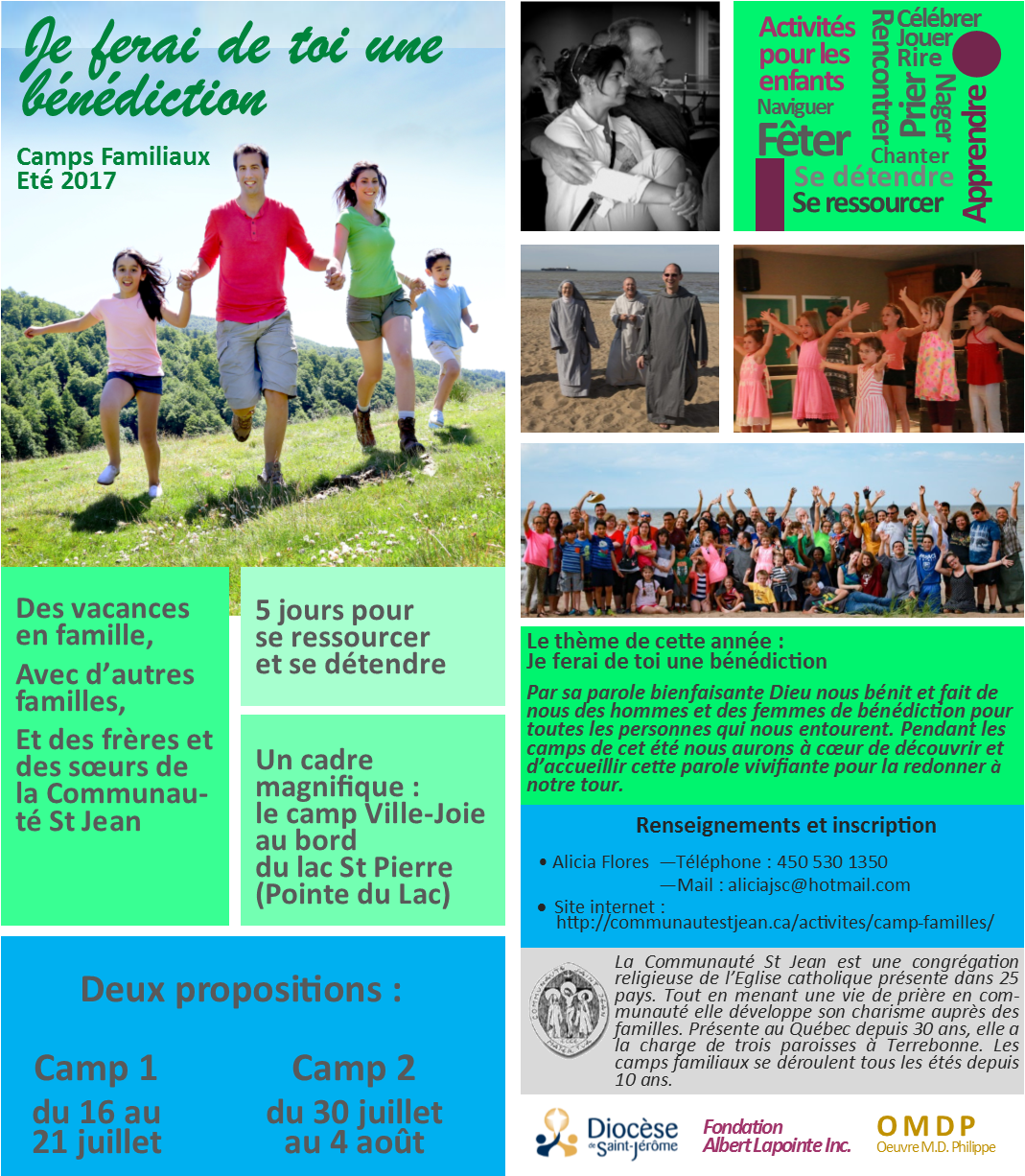 